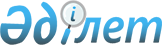 Об утверждении Плана первоочередных действий по обеспечению стабильности социально-экономического развития Республики КазахстанПостановление Правительства Республики Казахстан от 6 ноября 2007 года N 1039

      В целях обеспечения стабильности экономики страны Правительство Республики Казахстан ПОСТАНОВЛЯЕТ:

      1. Утвердить прилагаемые: 

      1) План первоочередных действий по обеспечению стабильности социально-экономического развития Республики Казахстан (далее - План действий); 

      2) План мероприятий по реализации Плана действий (далее - План мероприятий); 

      3) План рекомендуемых мероприятий по реализации Плана действий (далее - План рекомендуемых мероприятий). 

      Сноска. Пункт 1 в редакции постановления Правительства Республики Казахстан от 28  декабря 2007 года N 1329 . 

      2. Государственным органам и иным организациям Республики Казахстан: 

      1) обеспечить своевременное выполнение мероприятий, предусмотренных Планом мероприятий и Плана рекомендуемых мероприятий; 

      2) представлять ежеквартально, до 5 числа месяца, следующего за отчетным кварталом, информацию об исполнении Плана мероприятий и Плана рекомендуемых мероприятий в Министерство экономики и бюджетного планирования Республики Казахстан. 

      Сноска. Пункт 2 с изменением, внесенным постановлением Правительства Республики Казахстан от 28 декабря 2007 года N 1329 . 

      3. Министерству экономики и бюджетного планирования Республики Казахстан представлять ежеквартально, до 15 числа месяца, следующего за отчетным кварталом, сводную информацию об исполнении Плана мероприятий и Плана рекомендуемых мероприятий в Правительство Республики Казахстан. 

      Сноска. Пункт 3 с изменением, внесенным постановлением Правительства Республики Казахстан от 28 декабря 2007 года N 1329 . 

      4. Настоящее постановление вводится в действие со дня подписания.       Премьер-Министр 

      Республики Казахстан Утвержден         

постановлением Правительства 

Республики Казахстан   

от 6 ноября 2007 года N 1039       Сноска. По всему тексту Плана слова ", относящихся к реальному сектору", "относящихся к реальному сектору," исключены - постановлением Правительства Республики Казахстан от 28 декабря 2007 года N 1329 .  

План 

первоочередных действий по обеспечению стабильности 

социально-экономического развития Республики Казахстан        Сноска. В тексте слова "АО "ФУР "Қазына" заменены словами "АО "ФНБ "Самрук-Қазына" постановлением Правительства РК от 25.05.2009 N 768 .  

1. Анализ текущей ситуации. 

Цель и задачи       Сноска. Раздел 1. дополнен постановлением Правительства Республики Казахстан от 28 декабря 2007 года N 1329 ; с изменениями, внесенными постановлениями Правительства РК от 04.05.2008 N 409 ; от 23.08.2008 N 764 .         Напряжение обстановки на международном финансовом рынке, по оценкам экспертов, обусловлено проблемами ипотечного кредитования в США. Кризисные ситуации, возникшие на ипотечном рынке США, повлияли на финансовую систему многих стран, в том числе Казахстана, интегрированного в международную финансовую систему. 

      Казахстанская финансовая система показала себя стабильной и эффективно функционирующей. Вместе с тем, в настоящее время на рынке наблюдается снижение некоторых показателей, связанное с возникшим дефицитом фондирования на международных рынках. 

      Сокращение объемов внешнего фондирования негативно повлияло на способность банков предоставлять новые кредиты заемщикам и способствовала снижению темпов кредитования экономики. 

      Относительно высокий объем погашений по внешним займам казахстанских банков на фоне сокращения возможности внешнего рефинансирования не позволяет банкам второго уровня (далее - БВУ) продолжать кредитование экономики в необходимых объемах. 

      Начиная с августа 2007 года, строительная отрасль испытывает определенные трудности. 

      Произошло некоторое снижение объемов выдаваемых ипотечных кредитов на приобретение жилья на фоне ужесточения условий в их предоставлении, а также уменьшение лимитов по кредитным линиям на осуществление строительства. 

      Если в июне 2007 года строительная отрасль была профинансирована на 151 млрд. тенге, то уже в августе - всего на 107,3 млрд. тенге (спад почти на 30 %). 

      Анализ показывает, что снижение фондирования затронет не более 20 % рынка строящегося жилья, а именно коммерческий сектор. При этом необходимо учитывать, что коммерческое жилье строится на средства дольщиков, которые составляют порядка 60 %. 

      В этой связи остановка процесса строительства жилых многоквартирных домов не позволит строительным организациям исполнить свои обязательства перед дольщиками, которых сегодня насчитывается в домах с завершением строительства в 2007-2011 годах - более 33 тыс. человек, из них дольщиков 2007 года - 12523 человек, 2008 года - 11049 человек. 

      Указанная ситуация способна привести к вынужденному банкротству ряда строительных компаний. 

      Создавшаяся ситуация в целях недопущения снижения темпов роста экономики страны требует принятия адекватных мер. 

      Как показывает опыт зарубежных стран, без государственного участия на начальном этапе возникновения симптомов кризиса, в дальнейшем эффективное управление кризисными явлениями будет затруднительным. 

      Текущая ситуация требует выполнения следующих задач: 

      1) защита прав дольщиков строящегося жилья и недопущение снижения стабильности ипотечного рынка; 

      2) продолжение финансирования проектов малых и средних предприятий на приемлемых для них условиях; 

      3) кредитование субъектов агропромышленного комплекса; 

      4) обеспечение стабильности реализации бюджетных инвестиционных проектов. 

      Для сохранения темпов социально-экономического развития страны и реализации вышеуказанных задач будут использованы два инструмента: 

      1) государственное финансирование с конкретными механизмами для предоставления дополнительных ресурсов для поддержки развития секторов экономики через аффилиированные государству институты; 

      2) создание эффективной организационно-управленческой системы, способной реагировать на стрессовые ситуации. 

      В целом реализация предусмотренных задач будет осуществляться в рамках следующих направлений: 

      1) повышение фондирования БВУ за счет внутренних источников; 

      2) обеспечение дальнейшего устойчивого кредитования крупных перспективных инвестиционных проектов и проектов малого и среднего бизнеса, а также финансирования бюджетных инвестиционных проектов; 

      2-1) обеспечение стабильности на продовольственном рынке страны; 

      3) обеспечение стабильности на ипотечном рынке страны и защиты прав дольщиков; 

      4) содействие сохранению стабильности субъектов финансового сектора; 

      5) принятие мер, направленных на сокращение зависимости банков от внешнего фондирования; 

      6) обеспечение эффективного взаимодействия государственных органов и иных организаций с участием государства, в том числе для мониторинга и контроля за деятельностью субъектов рынка, оказания мер государственной поддержки и повышения ответственности субъектов рынка за принятые обязательства. 

      При этом для качественного и эффективного решения задач требуется более активное участие местных исполнительных органов. Также представляется целесообразным формирование соответствующих бюджетных программ и резервов в рамках бюджетов областей, городов Астаны и Алматы, которые в последующем будут использованы для следующих задач: 

      1) обеспечение дальнейшего устойчивого кредитования проектов малого и среднего бизнеса в регионах республики; 

      2) обеспечение стабильности на ипотечном рынке страны, защиты прав дольщиков и завершения строительства объектов в регионах. 

      При этом формирование бюджетных программ и резервов представляется целесообразным осуществить за счет внутренних источников путем перераспределения средств местных бюджетов. 

      Акиматами областей, городов Астаны и Алматы будут приняты меры по недопущению возникновения неконтролируемых ситуаций на рынке строительства жилья, а также в сфере обеспечения ликвидности субъектов малого бизнеса. 

      Меры по вышеназванным направлениям будут приниматься акиматами по мере необходимости, то есть в случаях, когда требуется государственная поддержка субъектов малого бизнеса или защита интересов дольщиков. В случае, если государственное вмешательство в данных сферах экономики регионов не требуется, акиматы областей, городов Астаны и Алматы могут не принимать названные меры с письменным уведомлением об этом Государственной комиссии. 

      При разработке на местном уровне планов мероприятий по поддержке субъектов малого бизнеса и защите прав дольщиков акиматы областей, городов Астаны и Алматы будут использовать План рекомендуемых мероприятий.  

2. Механизмы достижения цели и реализации поставленных задач       Сноска. Раздел 2 с изменениями, внесенными постановлениями Правительства РК от 05.12.2007 N 1184_1 ; от 28.12.2007 N 1329 ; от 04.05.2008 N 409 ; от 23.08.2008 N 764 ; от 20.03.2009 № 361 ; от 25.05.2009 N 768.      Правительством и Национальным Банком Республики Казахстан будут приняты меры по недопущению возникновения неконтролируемых ситуаций на финансовом рынке и в экономике в целом. Для этого Правительство и Национальный Банк будут использовать различные механизмы и ресурсы. 

      При этом государство ожидает адекватных действий от акционеров и органов управлений банков по сокращению внешних активов с повышенной степенью риска, а также безусловного соблюдения принятых обязательств по использованию привлеченных ресурсов через посредничество государства. 

      Для решения вышеуказанных задач будут применены различные механизмы в рамках следующих направлений. 

      1. Повышение фондирования БВУ за счет внутренних источников 

      Государство будет применять инструменты для повышения внутреннего фондирования банковского сектора, соблюдая принципы умеренного уровня разделения рисков. 

      Национальный Банк также будет продолжать поддерживание фондирования банков второго уровня путем предоставления им краткосрочных займов в рамках проводимой денежно-кредитной политики. 

      В целом принимаемые государством меры должны стабилизировать уровень ликвидности БВУ в кратко- и среднесрочном периодах. При этом БВУ должны обеспечить эффективное использование предоставляемых государством ресурсов. 

      2. Обеспечение дальнейшего устойчивого кредитования проектов малого и среднего бизнеса 

      Правительством будут приняты меры по фондированию институтов развития, которые в последующем обеспечат реализацию данной задачи. 

      В 2008 году для решения предусмотренных настоящим Планом действий задач в резервном фонде Правительства будут аккумулированы соответствующие средства, которые в последующем будут использованы по мере необходимости для поддержки финансового сектора и темпов роста экономики. 

      Кредитование инвестиционных проектов будет осуществляться в национальной и иностранной валюте в соответствии с условиями реализации инвестиционных проектов. 

      Для кредитования инвестиционных проектов будут использоваться заемные средства, включая займы государственного бюджета, а также займы, привлеченные Банком развития. Банк развития будет также привлекать иностранные инвестиционные банки для софинансирования проектов. 

      В целях финансирования проектов малого и среднего бизнеса, а также бюджетных инвестиционных проектов, АО "ФНБ "Самрук-Қазына" будут выделены средства в АО "Фонд развития предпринимательства "ДАМУ" (далее - ФРП "ДАМУ"), которые будут размещены через филиальную сеть БВУ и иные финансовые организации, при этом права требования ФРП "ДАМУ" к БВУ по договорам, заключенным между ФРП "ДАМУ" и БВУ, по решению Правления АО "ФНБ "Самрук-Қазына" могут быть уступлены в пользу АО "ФНБ "Самрук-Қазына" путем заключения между АО "ФНБ "Самрук-Қазына" и ФРП "ДАМУ" соответствующего договора об отступном и уступке прав требования (цессия) в качестве отступного по его обязательствам перед АО "ФНБ "Самрук-Қазына", предусматривающего сохранение за ФРП "ДАМУ" функций по осуществлению мониторинга освоения и целевого использования БВУ размещаемых денежных средств.

      Перечень БВУ и иных финансовых организаций будет определен Государственной комиссией по вопросам модернизации экономики Республики Казахстан (далее - Государственная комиссия). 

      В рамках данной программы будут финансироваться проекты малого и среднего бизнеса по ставкам, не превышающим рыночные. 

      БВУ и иные финансовые организации будут представлять ежемесячный отчет о ходе реализации данной программы в ФРП "ДАМУ". 

      Объем размещения средств среди БВУ будет определяться для каждого банка индивидуально в зависимости от лимита на каждый банк. 

      Для обеспечения целевого и эффективного использования средств, выделяемых для реализации вышеуказанных мероприятий, будут заключены соответствующие соглашения между АО "ФНБ "Самрук-Қазына" , ФРП "ДАМУ" и БВУ. Средства, поступающие в БВУ в ходе данных операций, должны быть использованы для финансирования проектов малого и среднего бизнеса по целевому назначению. 

      Выполнение данной задачи обеспечит повышение фондирования БВУ, и реализацию приоритетных для государства проектов в несырьевых отраслях экономики, при этом им будет предоставлена возможность финансирования торгово-посреднической деятельности. 

      Фондирование БВУ и финансовых организаций будет предоставлено на следующих условиях: 

      стопроцентное софинансирование проектов малого и среднего бизнеса; 

      годовая ставка для конечных заемщиков малого и среднего бизнеса не должна превышать 12,5 процента годовых , а эффективная ставка не должна превышать 14 процентов годовых ; 

      срок освоения для БВУ и финансовых организаций - 4 месяцев со дня получения денежных средств; 

      объем средств, направленных на рефинансирование ранее выданных кредитов, не должен превышать 70 процентов от объема полученных средств , а по средствам, осваиваемым банками до конца 1 квартала 2009 года, - полная отмена ограничения по рефинансированию ; 

       лимит финансирования на одного заемщика до 589160 МРП по производственным проектам малого и среднего бизнеса. 

      В части средств, предоставленных АО "ФНБ «Самрук-Қазына", полномочия комиссий при акиматах местных исполнительных органов не распространяются. 

      В целях реализации данного направления в регионах местными исполнительными органами будут аккумулированы соответствующие средства из местного бюджета, которые будут использованы для поддержки проектов малого и среднего бизнеса, перечень которых будет одобряться образованными акиматами комиссиями, на предмет их соответствия приоритетным отраслям, определенным в региональных программах поддержки малого предпринимательства. 

      Акиматы областей, города республиканского значения, столицы по данному направлению будут действовать через ФРП "ДАМУ", который предоставит все необходимые полномочия своим филиалам. 

      В целях финансирования проектов малого бизнеса местными исполнительными органами будут выделены кредитные средства ФРП "ДАМУ", которые будут размещены через филиальную сеть БВУ и финансовые организации, указанные в перечне, определенном Государственной комиссией. БВУ, в свою очередь, для достижения этих целей наделят необходимыми полномочиями собственные филиалы в регионах страны. ФРП "ДАМУ" может открыть собственные программы софинансирования проектов малого и среднего бизнеса совместно с местными исполнительными органами. 

      Для урегулирования обязанностей между акиматами областей, филиалами ФРП "ДАМУ" и филиалами БВУ каждой из сторон этих отношений будут подписаны соглашения. 

      В рамках данной программы будут финансироваться проекты малого и среднего бизнеса, при этом приоритет будет отдан действующим проектам, в том числе влияющим на уровень занятости населения региона, способствующим продолжению производственного процесса и развитию потребительского рынка. Филиалы ФРП "ДАМУ" будут представлять отчет о ходе реализации данной программы в соответствующие акиматы на основе отчетов БВУ и финансовых организаций. 

      ФРП "ДАМУ" может осуществлять прямое кредитование заемщиков за счет средств, предоставляемых местными исполнительными органами по региональным отраслевым программам поддержки субъектов малого и среднего бизнеса. 

      В целях финансовой поддержки проектов малого и среднего бизнеса на селе и микрокредитования сельского населения местными исполнительными органами будут аккумулированы необходимые средства для кредитования через филиальную сеть дочерних организаций акционерного общества "Национальный управляющий холдинг "КазАгро", в порядке и на условиях подписанных между ними соглашений по урегулированию обязанностей сторон. 

      Сноска. Пункт 2 с изменениями, внесенными постановлениями Правительства РК от 20.03.2009 № 361; от 23.11.2010 № 1236.

      2-1. Обеспечение стабильности на продовольственном рынке страны 

       Для обеспечения стабильности на продовольственном рынке страны АО "ФНБ "Самрук-Қазына" за счет средств, выделенных ей на капитализацию, будет размещать депозиты в БВУ на условиях целевого использования размещаемых средств для кредитования субъектов агропромышленного комплекса (далее - АПК). 

      Депозиты в банках второго уровня будут размещены сроком до 5 лет, с даты размещения средств в БВУ. 

      Работа по данной программе будет вестись с банками, имеющими: 

      широкую и разветвленную филиальную сеть; 

      опыт работы в области кредитования субъектов АПК; 

      наличие достаточного персонала для реализации и размещения средств; 

      соблюдение пруденциальных нормативов уполномоченного органа по надзору за финансовым рынком и финансовыми организациями, требований Казахстанской фондовой биржи; 

      стабильное финансовое положение. 

      Объем размещения средств среди БВУ будет определяться для каждого банка индивидуально в зависимости от наличия открытых кредитных линий по приоритетным субъектам АПК и лимита на каждый банк. 

      Банки-агенты будут представлять ежемесячный отчет о ходе реализации данной программы в АО "ФНБ "Самрук-Қазына" . 

      Конечная ставка для заемщика не должна превышать 16 % годовых. 

      Для обеспечения целевого и эффективного использования средств, выделяемых для реализации вышеуказанных мероприятий, будут заключены соответствующие договора между АО "ФНБ "Самрук-Қазына" и БВУ. Средства, поступающие в БВУ в ходе данных операций, должны быть использованы для финансирования субъектов АПК, при этом приоритет будет отдан предприятиям, занимающимся производством и переработкой белого сахара, растительных масел, плодоовощной и фруктовой продукции, мяса, молока, масложировой продукции, зерна и муки. 

      В целях максимального обеспечения продовольственной безопасности страны Министерство сельского хозяйства Республики Казахстан совместно с БВУ, отраслевыми союзами, ассоциациями и иными общественными объединениями будет разрабатывать предложения по перечню субъектов АПК, предлагаемых для финансирования. 

      В целях создания условий для поддержки субъектов малого и среднего предпринимательства в АПК и их укрепления будут реализовываться инвестиционные программы через социально-предпринимательские корпорации с учетом механизмов государственно-частного партнерства. P080787 

      В этих целях социально-предпринимательским корпорациям будут выделяться финансовые ресурсы путем увеличения уставного капитала. 

      В целом выполнение данной задачи позволит усилить продовольственную безопасность страны, уменьшить долю импорта во внутреннем потреблении и снять зависимость продовольственного рынка от импортной экспансии. 

      Сноска. План дополнен пунктом 2-1 в соответствии с постановлением Правительства РК от 04.05.2008 N 409 ; с изменениями, внесенными постановлениями Правительства РК от 23.08.2008 N 764 ; от 06.08.2009 № 1187 . 

     3. Обеспечение стабильности на ипотечном рынке страны, защиты прав дольщиков и завершения объектов строительства       Сноска. Подраздел 3 с изменениями, внесенными постановлениями Правительства РК от 28.12.2007 N 1329; от 16.04.2008 N 347; от 20.06.2008 N 600; от 01.06.2009 № 811; от 28.08.2009 N 1271; от 29.10.2009 № 1704; от 30.11.2009 № 1962; от 01.04.2010 № 277; от 27.09.2011 № 1099; от 18.05.2012 № 637; от 07.09.2012 № 1165; от 26.02.2013 № 184; от 31.12.2013 № 1530.      В 2007 году Правительством будет увеличена капитализация акционерного общества "Фонд устойчивого развития "Қазына" (далее - АО "ФНБ "Самрук-Қазына") на сумму 122 млрд. тенге для обеспечения дальнейшего устойчивого социально-экономического развития Республики Казахстан, в том числе в первую очередь для стабилизации строительного рынка.

      Для обеспечения стабильности на жилищном рынке страны АО "ФНБ "Самрук-Қазына" будет взаимодействовать с банками второго уровня с целью их дальнейшего фондирования для кредитования строительства жилья, в первую очередь в городе Астане.

      Данные средства будут направляться для защиты прав дольщиков и завершения строительства начатых объектов, перечень которых будет определяться Государственной комиссией по модернизации экономики Республики Казахстан (далее - Государственная комиссия).

      Оператором Государственной комиссии в данной сфере будет являться АО "ФНБ "Самрук-Қазына", которое совместно с местными исполнительными органами будет осуществлять мониторинг ситуации на рынке жилищного и иного строительства, осуществлять подготовку материалов Государственной комиссии, обеспечивать контроль за исполнением решений Государственной комиссии 

      Направление средств на указанные цели будут осуществляться в два этапа следующим образом:

      1 этап: ноябрь 2007 года - март 2008 года

      АО "ФНБ "Самрук-Қазына" совместно с акиматом города Астаны и иными заинтересованными государственными органами и организациями будут разработаны предложения по перечню объектов, предлагаемых для финансирования с целью завершения строительства; после этого возможно будут проработаны вопросы по объемам потребности БВУ в кредитных ресурсах для завершения строительства объектов и защиты прав дольщиков.

      На основании названного перечня АО "ФНБ "Самрук-Қазына" будет размещать депозиты в банках второго уровня на условиях целевого использования размещаемых средств для кредитования компаний-застройщиков по конкретным объектам. При этом в целях обеспечения целевого использования средств размещение депозитов будет производиться только после подтверждения софинансирования строительства со стороны банков второго уровня и застройщиков. Одним из основных условий заключаемых соглашений будет контроль выполнения графиков проведения строительных работ. 

      2 этап: 2008 - 2014 годы

      На данном этапе будет рассмотрена возможность использования механизма секьюритизации в соответствии с действующим законодательством.

      Среди условий предоставления АО "ФНБ "Самрук-Қазына" ресурсов БВУ могут быть:

      1) направление их на финансирование объектов на условиях (целевое использование, сроки, процентная ставка, в том числе для конечного заемщика), определенных Государственной комиссией;

      2) обеспеченность выкупаемых облигаций выделенными активами, причем котировка облигаций должна подтверждаться ведущими мировыми экспертными агентствами.

      Предоставление АО "ФНБ "Самрук-Қазына" кредитных ресурсов БВУ будет осуществляться при наличии соответствующих гарантий возврата средств банками.

      В целях дальнейшего развития ипотечного рынка будут использованы возможности АО "Казахстанская ипотечная компания" (далее - КИК), которая занимается выкупом прав требований по ипотечным кредитам, выданным БВУ, соответствующим требованиям КИК. 

      Для реализации задачи по обеспечению стабильности на ипотечном рынке страны и защиты прав дольщиков в 2007 году Правительством будет увеличено фондирование КИК на сумму 20,5 млрд. тенге из республиканского бюджета, в том числе:

      8,5 млрд. тенге на пополнение уставного капитала КИК; 12,0 млрд. тенге на долгосрочное льготное кредитование, которые будут направлены на выкуп прав требований у БВУ по ипотечным кредитам, выданным БВУ, соответствующим требованиям КИК.

      Выкуп прав требований по ипотечным кредитам будет осуществляться согласно требованиям КИК.

      Для увеличения объема выкупа КИК прав требований по ипотечным кредитам, соответствующим требованиям КИК, выданным БВУ, будут: проработаны вопросы выхода КИК на внешний фондовый рынок; проведены мероприятия по расширению материально-технического обеспечения деятельности КИК, связанной с увеличением кредитного портфеля;

      КИК по согласованию с Министерством финансов будут внесены соответствующие изменения по выкупу прав требований по ипотечным кредитам, выданным банками второго уровня.

      В целях сохранения устойчивости системы жилищного финансирования, снижения потенциальных рисков для КИК и БВУ на рынке ипотечного кредитования, будет увеличено фондирование АО "Казахстанский Фонд гарантирования ипотечных кредитов" путем его капитализации на сумму 1025 млн. тенге до конца 2007 года.

      АО "Жилищный строительный сберегательный банк Казахстана" будет усилено разъяснительная работа о возможности получения населением предварительных жилищных займов, в том числе, на рефинансирование ипотечных кредитов в соответствии с Законом Республики Казахстан "О жилищных строительных сбережений". 

      В рамках действующей и новой Государственных программ жилищного строительства за счет бюджетного кредитования акиматов предусмотрено строительство кредитного жилья, в том числе только в 2008 году - 860 тысяч кв. м. жилья, из них по Астане 330 тысячи кв. м., по Алматы 186 тысяч кв. м. 

      Стоимость строительства этого жилья установлена в размере не выше 56 515 тенге за 1 кв. м. и не учитывает затраты на подведение инженерно-коммуникационной инфраструктуры. С учетом указанных затрат стоимость строительства 1 кв. метра возрастет до 80 000 - 100 000 тенге. 

      В случаях неисполнения застройщиками договорных обязательств перед дольщиками по причине невостребованности части квартир в определенном жилом доме, акиматы совместно с социально-предпринимательскими корпорациями могут осуществить закуп уже построенных квартир по этой цене вместо строительства новых домов. 

      В качестве механизма минимизации рисков дольщиков в результате деятельности строительных компаний будут приняты следующие системные меры: 

      1) разработка предложений по совершенствованию законодательства Республики Казахстан для повышения защиты прав дольщиков в жилищном строительстве, в том числе по вопросам осуществления эмиссий ценных бумаг, совершенствования процедур банкротства строительных компаний и повышения ответственности лиц, в том числе установление уголовной, допустивших банкротство строительных компаний; 

      2) внесение изменений в нормативные правовые акты, предусматривающих возможность выкупа жилья, построенного застройщиками для коммерческого рынка, местными исполнительными органами в рамках Государственной программы жилищного строительства. 

      Все объекты строительства жилья будут разделены на 3 категории: 

      объекты, подлежащие приостановлению (в случае нарушения строительной организацией законодательства и т.п.) с принятием мер по защите дольщиков; 

      объекты, которые завершатся без участия государства; 

      объекты, для завершения которых необходима государственная поддержка, застройщиков которых, в свою очередь, можно поделить на следующие подгруппы: 

      компании с высоким рейтингом - обладающие ясной политикой продвижения и продаж, четкой ценовой политикой, соблюдающие сроки строительства (группа 3-1); 

      компании со средним рейтингом - имеется не совсем четкая политика продвижения и продаж, неясная ценовая политика, отставание от сроков строительства (группа 3-2); 

      компании с низким рейтингом - неадекватная политика продвижения и продаж, ценовая политика, значительное отставание от сроков или отсутствие строительства (группа 3-3). 

      Непосредственная работа и активное участие центральных государственных органов и государственных компаний предполагается преимущественно со строительными объектами, которые находятся в городах Астане, Алматы, и застройщики которых относятся к группам 3-1 и 3-2. 

      Следует определить, что по объектам, подлежащим приостановлению, а также по объектам, застройщики которых относятся к группе 3-3, контроль по завершению строительства возлагается на местные исполнительные органы городов Астаны и Алматы. В зоне особого контроля акиматов областей будут находиться все объекты строительства жилья, относящиеся к третьей категории. 

      Непосредственная работа и активное участие госорганов и госкомпаний предполагаются со строительными компаниями, реализующими объекты, относящиеся к 3-ей категории. 

      В рамках межведомственных комиссий при акиматах городов Астаны и Алматы будут заключены Соглашения между КИК, БВУ и застройщиками по целевому и эффективному использованию предоставляемых средств, которые должны быть направлены на завершение строительств с участием дольщиков, объектов, имеющих социальную значимость, поддержание развития ипотечного кредитования. 

      Все заинтересованные стороны, в том числе АО "ФНБ "Самрук-Қазына" , КИК, БВУ и застройщики, принимающие участие в реализации мероприятий по обеспечению стабильности ипотечного рынка, должны обеспечить целевое и эффективное использование выделяемых государством средств. 

      Реализация данной задачи обеспечит повышение фондирования БВУ, сохранение объема предложения на рынке ипотечных кредитов в целях завершения строительства начатых жилых объектов с использованием средств дольщиков. 

      Средства, выделяемые для этих целей из местных бюджетов, будут направляться для защиты прав дольщиков и завершения строительства начатых объектов, перечень которых будет определяться образованными акиматами комиссиями (далее - комиссия). 

      Для завершения строительства объектов жилищного строительства с участием дольщиков акиматами будут созданы (определены) уполномоченные организации, которые будут капитализированы за счет средств местных бюджетов и (или) целевых трансфертов на развитие из республиканского бюджета. 

      Так, акимату города Астаны будут перечислены целевые трансферты на развитие из республиканского бюджета в сумме 17200000000 (семнадцать миллиардов двести миллионов) тенге для участия в строительстве незавершенных объектов жилищного строительства с участием дольщиков.

      Акционерным обществом «Фонд стрессовых активов» (далее – фонд) будет профинансировано строительство жилых комплексов «Солнечный квартал», «Шанырак», «Жайлы – 2» и жилого дома по улице Джангельдина, 11 города Алматы на сумму 3,29 млрд. тенге, из них на финансирование жилого комплекса «Солнечный квартал» – 2 млрд. тенге, жилого комплекса «Шанырак» – 0,8 млрд. тенге, жилого комплекса «Жайлы-2» – 0,35 млрд. тенге, жилого дома по улице Джангельдина, 11 города Алматы на сумму 0,14 млрд. тенге, строительство которых будет осуществляться уполномоченной организацией акимата города Алматы.

      Условия финансирования, включая передачу свободных площадей Фонду по окончании строительства указанных объектов, будут определены в договорах о финансировании строительства, заключенных между Фондом и уполномоченной организацией акимата города Алматы. 

      При этом в целях обеспечения стабильности на ипотечном рынке страны местными исполнительными органами будут использованы следующие механизмы урегулирования ситуации.

      Механизм 1. 

      По тем объектам жилья, возможность кредитования строительства которых будет подтверждена банками второго уровня, акиматы будут взаимодействовать с БВУ с целью их фондирования для кредитования строительства жилья. Это будут те объекты строительства, которые БВУ не в состоянии кредитовать в нынешних условиях. При этом все коммерческие риски по этим объектам будут возложены на БВУ. 

      Отношения между сторонами будут регулироваться соглашениями, подписанными акиматами и филиалами БВУ. 

      Перечень БВУ будет утвержден Государственной комиссией. 

      Фондирование БВУ планируется осуществлять через размещение обусловленных депозитов уполномоченными организациями, предварительно капитализированными акиматами за счет местных бюджетов. 

      Уполномоченными исполнительными органами, финансируемыми из местных бюджетов, будут разработаны предложения по перечню объектов, предлагаемых для финансирования с целью завершения строительства. 

      Названный перечень будет рассматриваться комиссией. После утверждения комиссией перечня объектов возможно будут проработаны вопросы по объемам потребности БВУ в кредитных ресурсах для завершения строительства объектов и защиты прав дольщиков. 

      Механизм 2.

      Обеспечение завершения строительства объектов жилищного строительства с участием дольщиков, строительство которых ведется компаниями, не имеющими необходимых ресурсов и вызывающими сомнения в возможности завершения строительства, акиматами будет возложено на уполномоченные организации, которые будут капитализированы за счет средств местных бюджетов и (или) целевых трансфертов на развитие из республиканского бюджета, при условии завершения строительства с последующим предоставлением дольщику не более одной квартиры или одного индивидуального жилого дома в указанных объектах.

      Уполномоченными организациями с участием заинтересованных государственных органов будут проводиться обследования физического состояния незавершенных объектов жилищного строительства, включенных в перечень, определенный комиссиями. 

      Результаты проведенного обследования, с учетом оптимизации количества объектов жилищного строительства и в зависимости от количества дольщиков, их согласия, критериев готовности и экономической целесообразности строительства, будут представлены на рассмотрение комиссии. По результатам рассмотрения комиссии уполномоченными организациями будет обеспечено строительство объектов для нужд дольщиков. 

      Местными исполнительными органами города республиканского значения, столицы, местными исполнительными органами областей будет обеспечено заключение договоров уполномоченными организациями в соответствии с законодательством на завершение строительства указанных объектов с жилищно-строительными кооперативами (далее – ЖСК), созданными гражданами, являющимися дольщиками проблемных объектов, при наличии у ЖСК решений судов о взыскании в их пользу с недобросовестных застройщиков или добровольно переданных недобросовестными затройщиками незавершенных объектов жилищного строительства и других активов в счет возмещения задолженности по невыполненным обязательствам.

      Указанные договоры заключаются при наличии принятого в соответствии с законодательством решения общего собрания членов ЖСК: 

      1) о распределении квартир или индивидуальных жилых домов между членами ЖСК с учетом ранее оплаченной недобросовестному застройщику каждым членом ЖСК суммы долевого взноса; 

      2) об уплате уполномоченной организации соответствующим членом ЖСК оставшейся части долевого взноса; 

      3) передачи свободных площадей объекта жилищного строительства уполномоченной организации. 

      При этом, уполномоченными организациями будут заключены договоры в соответствии с законодательством на завершение строительства с государственными учреждениями, заключившими ранее с недобросовестными застройщиками договоры на покупку квартир или индивидуальных жилых домов в указанных объектах, в соответствии с Законом Республики Казахстан "О государственных закупках" за счет бюджетных средств для обеспечения в установленном законодательством порядке нуждающихся в жилье государственных служащих.

      Дальнейшее распределение квартир или индивидуальных жилых домов государственным служащим будет осуществляться в установленном законодательством порядке.

      В указанных объектах нежилые площади первых этажей, переданные ЖСК уполномоченной организации, будут обустроены за счет целевых трансфертов на развитие, выделенных из республиканского бюджета акиматам, в дошкольные мини-центры, для последующей передачи в коммунальную собственность.

      При этом, условия передачи квартир или индивидуальных жилых домов, а также сроки внесения оставшихся сумм платежей будут предусмотрены в трехсторонних договорах, заключенных между уполномоченной организацией, ЖСК и каждым членом ЖСК.

      По завершению строительства объектов, при наличии свободных площадей, они могут быть по рекомендации комиссии перераспределены дольщикам (при их согласии) незавершенных объектов жилищного строительства, признанных решениями комиссии нецелесообразными к завершению строительства. 

      По рекомендации комиссии указанные дольщики, в установленном законодательством порядке, вступают в ЖСК данного объекта. 

      Порядок представления и рассмотрения предложений по объектам жилищного строительства с участием дольщиков, а также их отбора для завершения строительства, устанавливается местными исполнительными органами города республиканского значения, столицы. 

      Механизм 3. 

      Данный механизм применяется в целях достижения сбалансированности рынка жилья путем сокращения предложения и увеличения спроса. Он включает в себя следующие действия: 

      1) приобретение акимом города Астаны квартир у застройщиков на объектах строительства; 

      2) приобретение национальными холдингами, национальной управляющей компанией и их дочерними организациями квартир в строящихся домах для дальнейшего распределения среди сотрудников.

      4. Содействие сохранению стабильности субъектов финансового сектора 

      Правительством будут предприняты необходимые меры для создания системы по сохранению устойчивости финансового сектора и ключевых субъектов экономики страны. 

      Реализация данного направления будет возложена на АО "ФНБ "Самрук-Қазына" , которое разработает соответствующий план действий. 

      В рамках реализации данного направления будут использованы инструменты совместного финансирования проектов, прямого и портфельного инвестирования, создания совместных фондов. 

      5. Принятие мер, направленных на сокращение зависимости банков от внешнего фондирования 

      Национальным Банком и Агентством Республики Казахстан по регулированию и надзору финансового рынка и финансовых организаций (далее - АФН) будут приняты меры по сокращению зависимости БВУ от внешнего фондирования путем ужесточения регуляторных требований, а также будут заключены соответствующие соглашения, регламентирующие предоставление займов Национальным Банком БВУ при выполнении ими определенных условий, т.ч. связанных с ограничением роста внешних обязательств и активов. 

      6. Обеспечение эффективного взаимодействия государственных органов и иных организаций с участием государства, в том числе для мониторинга и контроля за деятельностью субъектов финансового рынка, оказания мер государственной поддержки и повышения ответственности субъектов финансового рынка за принятые обязательства 

      АФН, Национальным Банком совместно с Правительством будут приняты меры по совершенствованию порядка ведения мониторинга состояния финансового сектора, а также взаимодействия и обмена информацией между заинтересованными государственными органами в рамках соответствующего информационного обмена. В данном направлении будет определен перечень дополнительных индикаторов для ведения мониторинга. 

      Для дальнейшей реализации политики государства по правильному позиционированию на рынке и достижения корректных, справедливых оценок экономических составляющих страны будет активизирована работа по взаимодействию с международными рейтинговыми агентствами. 

      Правительством и Национальным Банком будет проведена широкая разъяснительная работа об осуществляемой социально-экономической и денежно-кредитной политике государства с целью получения корректных оценок со стороны международных институтов и рейтинговых агентств. 

      Также будут ужесточены требования законодательства страны с целью повышения ответственности ключевых субъектов экономики и финансового рынка за принятые обязательства, в том числе установление уголовной ответственности для руководителей БВУ за доведение банков до банкротства. 

      Вышеуказанные меры будут способствовать поддержанию стабильности социально-экономического развития страны. Утвержден         

постановлением Правительства 

Республики Казахстан    

от 6 ноября 2007 года N 1039 

     План мероприятий по реализации Плана первоочередных 

действий по обеспечению стабильности социально-экономического 

                 развития Республики Казахстан        Сноска. План мероприятий с изменениями, внесенными постановлениями Правительства РК от 28.12.2007 N 1329 ; от 16.04.2008 N 347 ; от 04.05.2008 N 409 ; от 20.06.2008 N 600 ; от 23.08.2008 N 764 ; от 23.12.2008 N 1206 ; от 25.05.2009 N 768 ; от 06.08.2009 № 1187 . 

   Примечание: расшифровка аббревиатур: 

НБ        - Национальный Банк Республики Казахстан; 

МЭБП      - Министерство экономики и бюджетного планирования 

            Республики Казахстан; 

МИТ       - Министерство индустрии и торговли Республики Казахстан; 

МФ        - Министерство финансов Республики Казахстан; 

МЮ        - Министерство юстиции Республики Казахстан; 

МКИ       - Министерство культуры и информации Республики 

            Казахстан; 

АФН       - Агентство Республики Казахстан по регулированию и 

            надзору финансового рынка и финансовых организаций; 

АС        - Агентство Республики Казахстан по статистике; 

АО "ФНБ   - акционерное общество "Фонд национального благосостояния 

"Самрук-    "Самрук-Қазына"; 

Қазына" 

БВУ       - банки второго уровня; 

АФК       - Ассоциация финансистов Казахстана; 

АО "БРК"  - акционерное общество "Банк развития Казахстана"; 

АО "КИК"  - акционерное общество "Казахстанская ипотечная компания"; 

АО        - акционерное общество "Казахстанский фонд гарантирования 

"КФГИК"     ипотечных кредитов"; 

АО "ФРП   - акционерное общество "Фонд развития предпринимательства 

"ДАМУ"      "ДАМУ"; 

АО "НК    - акционерное общество "Национальная компания "Социально- 

"СПК        предпринимательская корпорация "Оңтүстік" 

"Оңтүстік"      

      Сноска. Примечание с изменениями, внесенными постановлением Правительства РК от 23.08.2008 N 764 .                     Утвержден        

постановлением Правительства 

Республики Казахстан   

от 6 ноября 2007 года N 1039       Сноска. Постановление дополнено Планом рекомендуемых мероприятий в соответствии с постановлением Правительства РК от 28.12.2007 N 1329; с изменениями, внесенными постановлениями Правительства РК от 04.05.2008 N 409; от 23.08.2008 N 764; от 20.03.2009 № 361; от 06.08.2009 № 1187; от 23.11.2010 № 1236.

                           План 

       рекомендуемых мероприятий по реализации Плана 

     первоочередных действий по обеспечению стабильности 

   социально-экономического развития Республики Казахстан       * - права требования АО "ФРП "ДАМУ" к БВУ по договорам, заключенным между АО "ФРП "ДАМУ" и БВУ, по решению Правления АО "ФНБ "Самрук-Қазына" могут быть уступлены в пользу АО "ФНБ "Самрук-Қазына" путем заключения между АО "ФНБ "Самрук-Қазына" и АО "ФРП "ДАМУ" соответствующего договора об отступном и уступке прав требования (цессия) в качестве отступного по его обязательствам перед АО "ФНБ "Самрук-Қазына".

Примечание: расшифровка аббревиатур: 

  

МЭБП                - Министерство экономики и бюджетного 

                      планирования Республики Казахстан; 

Акиматы             - акиматы областей, городов республиканского 

                      значения, столицы; 

БВУ                 - банки второго уровня; 

АО "ФРП "ДАМУ"      - акционерное общество "Фонд развития 

                      предпринимательства "ДАМУ" 

МСХ                 - Министерство сельского хозяйства Республики 

                      Казахстан 

АО "НУХ "КазАгро"   - акционерное общество "Национальный управляющий 

                      холдинг "КазАгро" 

АО "ФНБ             - акционерное общество "Фонд национального

"Самрук-Казына"       благосостояния "Самрук-Казына"      Сноска. Примечание с изменениями, внесенными постановлениями Правительства РК от 04.05.2008 N 409; от 23.08.2008 N 764; от 20.03.2009 № 361; от 23.11.2010 № 1236.
					© 2012. РГП на ПХВ «Институт законодательства и правовой информации Республики Казахстан» Министерства юстиции Республики Казахстан
				п/п Мероприятия Форма 

завершения Ответ- 

ственные 

испол- 

нители Сроки 

испол- 

нения Предпо- 

лагае- 

мые 

расходы Источ- 

ник 

финан- 

сиро- 

вания 1 2 3 4 5 6 7 1. Повышение фондирования банков второго уровня за счет 

внутренних источников 
1. Внесение изменений и 

дополнений в Закон 

Республики Казахстан 

"О республиканском 

бюджете на 2007 год" Закон 

Республики 

Казахстан МЭБП 

(созыв), 

МФ, МИТ, 

НБ, АФН, 

АО "ФНБ 

"Самрук- 

Қазына" , 

АО "КИК", 

АО "КФГИК" 

(по согла- 

сованию) Октябрь 

2007 

года Не тре- 

буются 2. Увеличение средств 

резерва Правитель- 

ства Республики 

Казахстан для 

обеспечения, в 

случае необходимос- 

ти, стабильности 

социально-экономи- 

ческого развития 

страны Закон 

Республики 

Казахстан МЭБП, 

МФ, МИТ, 

НБ, АФН, 

АО "ФНБ 

"Самрук- 

Қазына" , 

АО "КИК", 

АО "КФГИК" 

(по согла- 

сованию) Декабрь 

2007 

года В 

рамках 

общего 

объема 

расхо- 

дов 

респуб- 

ликан- 

ского 

бюджета 

на 2008 

год 3. Принятие мер по 

поддержанию 

ликвидности БВУ 

путем предоставления 

им краткосрочных 

кредитов Информация в 

Правительство 

Республики 

Казахстан НБ (по 

согласо- 

ванию) Ежеме- 

сячно В 

рамках 

прово- 

димой 

денеж- 

но-кре- 

дитной 

поли- 

тики НБ 2. Обеспечение дальнейшего устойчивого кредитования проектов малого и среднего бизнеса 
4. Разработка и внесе- 

ние в Мажилис Парла- 

мента Республики 

Казахстан проекта 

Закона Республики 

Казахстан "О внесе- 

нии изменений и 

дополнений в некото- 

рые законодательные 

акты Республики Ка- 

захстан по вопросам 

деятельности нацио- 

нальных институтов 

развития" Постановление 

Правительства 

Республики 

Казахстан МИТ 

(созыв), 

МЭБП, МФ, 

МЮ, АФН (по 

согласова- 

нию), АО 

"ФНБ 

"Самрук- 

Қазына" 

(по согла- 

сованию) Ноябрь 

2007 

года Не тре- 

буются 5. (Исключена - постановлением Правительства РК от 04.05.2008 N 409) (Исключена - постановлением Правительства РК от 04.05.2008 N 409) (Исключена - постановлением Правительства РК от 04.05.2008 N 409) (Исключена - постановлением Правительства РК от 04.05.2008 N 409) (Исключена - постановлением Правительства РК от 04.05.2008 N 409) (Исключена - постановлением Правительства РК от 04.05.2008 N 409) 6. Заключение договоров обусловленного размещения средств по финансированию малого и среднего бизнеса Информация в Правительство Республики Казахстан АО "ФНБ 

"Самрук- 

Қазына" , 

АО "ФРП "ДАМУ"(по 

согласо- 

ванию), 

БВУ (по 

согласо- 

ванию) Ежеме- 

сячно В 

рамках 

имею- 

щихся 

средств 

АО "ФНБ 

"Самрук 

-Қазына" , 

АО 

"ФРМП" Сред- 

ства 

АО 

"ФНБ 

"Сам- 

рук- 

Қазына" , 

АО 

"ФРМП" 6-1 Проработка вопроса 

получения АО "ФРП "ДАМУ" статуса финансового 

агентства Отчет в 

Правительство 

Республики 

Казахстан МИТ, АО 

"ФНБ 

"Самрук- 

Қазына" 

(по согла- 

сованию), 

АО "ФРП "ДАМУ" 

(по согла- 

сованию), 

АФН Декабрь 

2007 

года- 

январь 

2008 

года Не тре- 

буются 6-2 Предусмотрение в 

единой бюджетной 

классификации 

бюджетной программы 

по кредитованию из 

местного бюджета 

финансового 

агентства Постановление 

Правительства 

Республики 

Казахстан МЭБП Декабрь 

2007 

года- 

январь 

2008 

года Не тре- 

буются 6-3 Рассмотрение вопроса 

наделения филиалов 

АО "ФРП "ДАМУ" и БВУ 

полномочиями по 

заключению соглашений 

с местными 

исполнительными 

органами о получении 

кредитов, а также 

по реализации 

соглашений Информация в 

МЭБП АФН, АО 

"ФНБ 

"Самрук- 

Қазына" 

(по согла- 

сованию), 

АО "ФРП "ДАМУ" 

(по согла- 

сованию), 

БВУ Декабрь 

2007 

года- 

январь 

2008 

года Не тре- 

буются 2-1. Обеспечение стабильности на продовольственном рынке страны 
6-4 Заключение договоров 

обусловленного 

размещения средств 

по финансированию 

субъектов АПК Заключение 

соответствую- 

щих договоров 

между АО "ФНБ 

"Самрук- 

Қазына" и БВУ АО "ФНБ 

"Самрук- 

Қазына" , 

БВУ (по 

согласо- 

ванию) По мере 

поступ- 

ления 

заявок 

от БВУ Не тре- 

буются 6-5 Кредитование БВУ 

субъектов АПК Кредитные 

договоры БВУ (по 

согласо- 

ванию) Согласно 

срокам, 

указан- 

ным в 

соответ- 

ствующих 

догово- 

рах, 

заклю- 

ченных 

между АО 

"ФНБ 

"Самрук- 

Казына" 

и БВУ В рам- 

ках 

обус- 

ловлен- 

ных де- 

позитов 

АО "ФНБ 

"Самрук 

-Қазына" Сред- 

ства 

АО 

"ФНБ 

"Самрук 

-Қазына" 6-6 Мониторинг использо- 

вания средств БВУ Отчет в АО 

"ФНБ "Самрук- 

Қазына" БВУ (по 

согласо- 

ванию) Ежеме- 

сячно 6-7 Размещение средств 

АО "ФНБ "Самрук- 

Қазына" в банках 

второго уровня на 

программу 

финансирования 

малого и среднего 

бизнеса совместно с 

БВУ на условиях 

ограничения конечной 

ставки для заемщиков 

не выше 12,5 % 

годовых , а эффек- 

тивной ставки - не 

выше 14 % годовых , с 

лимитом на одного 

заемщика до 589160 

МРП по производ- 

ственным проектам 

малого и среднего 

бизнеса, и отсут- 

ствием ограничений 

по отраслевому 

признаку. При этом 

выделение средств со 

стороны БВУ должно 

быть в соотношении 

1:1 к средствам АО 

"ФНБ "Самрук-Қазына" 

на аналогичных 

условиях Отчет в 

Правительство 

Республики 

Казахстан АО "ФНБ 

"Самрук- 

Қазына" 

(по согла- 

сованию), 

МЭБП, 

акиматы Август 

2008 

года В рамках 

имею- 

щихся 

средств 

АО "ФНБ 

"Самрук 

-Қазына" Сред- 

ства 

АО 

"ФНБ 

"Самрук 

-Қазына" 6-8 Финансирование 

субъектов малого и 

среднего бизнеса в 

регионах через банки 

второго уровня с 

эффективной ставкой 

для заемщиков не 

выше 14 % годовых, 

путем выделения 

средств из резерва 

Правительства 

Республики Казахстан 

на неотложные 

затраты на 2008 год Постановление 

Правительства 

Республики 

Казахстан МИТ, АО 

"ФНБ 

"Самрук- 

Қазына" 

(по согла- 

сованию), 

МЭБП, 

МЮ, МФ, 

акиматы Июль 

2008 

года 28 

млрд. 

тенге Рес- 

публи- 

кан- 

ский 

бюджет 6-9 Кредитование ФРП 

"ДАМУ" рентабельных 

проектов субъектов 

малого и среднего 

бизнеса в обрабаты- 

вающей промышлен- 

ности, транспорте, 

связи и отдельных 

сферах услуг с 

конечной ставкой 

для заемщика не 

выше ставки 

рефинансирования 

Национального Банка Отчет в 

Правительство 

Республики 

Казахстан МИТ, АО 

"ФНБ 

"Самрук- 

Қазына" 

(по согла- 

сованию), 

акиматы Август- 

декабрь 

2008 

года В рамках 

имею- 

щихся 

средств 

АО "ФРП 

"ДАМУ" Сред- 

ства 

АО "ФРП 

"ДАМУ" 6-10 Капитализация АО 

"НК "СПК "Оңтүстік" Постановление 

Правительства 

Республики 

Казахстан МИТ, МЭБП, 

МЮ, МФ, МСХ Август- 

декабрь 

2008 

года 4,0 

млрд. 

тенге Рес- 

публи- 

кан- 

ский 

бюджет 3. Обеспечение стабильности на ипотечном рынке страны, защиты 

прав дольщиков и завершения объектов строительства 
7. Капитализация АО 

"ФНБ "Самрук-Қазына" Выпуск акций МИТ, МФ, 

МЭБП Ноябрь 

2007 

года 122 

млрд. 

тенге Сред- 

ства 

рес- 

публи- 

кан- 

ского 

бюд- 

жета 8. Капитализация и 

бюджетное 

кредитование АО 

"КИК" Выпуск акций, 

заключение 

кредитного 

соглашения МФ, МЭБП Ноябрь 

2007 

года 20,5 

млрд. 

тенге Сред- 

ства 

рес- 

публи- 

кан- 

ского 

бюд- 

жета 9. Капитализация АО 

"КФГИК" Выпуск акций МФ, МЭБП Ноябрь 

2007 

года 1,025 

млрд. 

тенге Сред- 

ства 

рес- 

публи- 

кан- 

ского 

бюд- 

жета 10. Обеспечение целевого 

и эффективного 

использования выде- 

ляемых средств для 

обеспечения стабиль- 

ности социально- 

экономического 

развития Республики 

Казахстан, в первую 

очередь на ипотечном 

рынке Заключение 

соответ- 

ствующих 

соглашений 

между АО "ФНБ 

"Самрук- 

Қазына" и БВУ АО 

"Қазына", 

АО "БРК" 

(по согла- 

сованию) 

БВУ (по 

согласо- 

ванию) Декабрь 

2007 

года- 

II 

квартал 

2008 

года В 

рамках 

имею- 

щихся 

средств 

АО "ФНБ 

"Самрук 

-Қазына" Сред- 

ства 

АО 

"ФНБ 

"Самрук 

-Қазына" 11. Исключен - от 28 декабря 2007 года N 1329 Исключен - от 28 декабря 2007 года N 1329 Исключен - от 28 декабря 2007 года N 1329 Исключен - от 28 декабря 2007 года N 1329 Исключен - от 28 декабря 2007 года N 1329 Исключен - от 28 декабря 2007 года N 1329 12. Проработка вопроса 

по внесению измене- 

ний в требования АО 

"КИК" по приобрете- 

нию прав требований 

по ипотечным 

кредитам, выданным 

банками-партнерами Решение 

совета 

директоров 

АО "КИК" МФ, АО 

"КИК" Ноябрь- 

декабрь 

2007 

года Не 

предпо- 

лага- 

ются 13. Приобретение прав 

требований у БВУ по 

ипотечным кредитам, 

соответствующим тре- 

бованиям АО "КИК", 

по мере поступления 

заявок от БВУ Информация в 

МИТ, МФ АО "КИК" Ежене- 

дельно В 

рамках 

имею- 

щихся 

средств 

АО 

"КИК" Сред- 

ства 

АО 

"КИК" 14. Рассмотрение 

возможности выхода 

АО "КИК" на внешний 

фондовый рынок Информация в 

Правительство 

Республики 

Казахстан МФ, АО "КИК" До конца 

2007 

года Не 

предпо- 

лага- 

ются 15. Создание в городах 

Астане и Алматы 

межведомственных 

комиссий по 

стабилизации 

строительства 

коммерческого жилья 

с участием дольщиков Распоряжения 

акимов 

городов 

Астаны и 

Алматы, 

информация в 

МИТ Акимы 

городов 

Астаны и 

Алматы, 

МФ, АФН, 

АО "КИК", 

АФК, 

Ассоциация 

застрой- 

щиков, 

отдельные 

строитель- 

ные компа- 

нии и БВУ 

(по согла- 

сованию) Октябрь 

2007 

года Не тре- 

буются 16. Утверждение плана 

действий межведом- 

ственных комиссий по 

стабилизации строи- 

тельства коммерчес- 

кого жилья с учас- 

тием дольщиков по 

каждому проблемному 

строящемуся жилому 

объекту Информация в 

МИТ Межведом- 

ственные 

комиссии 

городов 

Астаны и 

Алматы по 

стабилиза- 

ции строи- 

тельства 

коммерчес- 

кого жилья 

с участием 

дольщиков Ноябрь 

2007 

года Не тре- 

буются 17. Реализация конкрет- 

ных мер по стабили- 

зации строительства 

проблемных жилых 

объектов с участием 

дольщиков Информация в 

МИТ Межведом- 

ственные 

комиссии 

городов 

Астаны и 

Алматы по 

стабилиза- 

ции строи- 

тельства 

коммерчес- 

кого жилья 

с участием 

дольщиков Ежене- 

дельно Не тре- 

буются 18. Проведение монито- 

ринга издаваемой 

рекламы с целью 

выявления нарушений 

законодательства о 

рекламе в части 

запрета рекламы о 

строительстве жилых 

зданий до выдачи 

разрешения на 

строительство нуле- 

вого цикла, а также 

в период приостанов- 

ления действия 

лицензии застройщика 

уполномоченным 

органом Информация в МИТ МКИ, 

акимы 

областей, 

городов 

Астаны и 

Алматы Ежеме- 

сячно Не тре- 

буются 19. Проведение проверки 

застройщиков на 

предмет наличия ли- 

цензии соответствия 

на занятие деятель- 

ностью по организа- 

ции строительства 

жилых зданий за счет 

привлечения денег 

дольщиков Информация в 

МИТ Акимы 

областей, 

городов 

Астаны и 

Алматы Ежеквар- 

тально Не тре- 

буются 20. Принятие мер по 

стабилизации 

ситуации на рынке жилья Постановление 

Правительства 

Республики 

Казахстан МФ, 

МИТ, 

МЭБП, 

МЮ 

Аким 

г. Астаны Апрель- 

декабрь 

2008 

года, 

2009 год 41 

млрд. 

тенге Рес- 

пуб- 

ликан- 

ский 

бюджет 20-1. Принятие мер по 

капитализации 

уполномоченной 

организации в 

г. Астане за счет 

целевых трансфертов 

на развитие из 

республиканского 

бюджета Постановление 

Правительства 

Республики 

Казахстан МИТ, 

МЭБП, 

  МЮ, 

МФ 

Аким 

г. Астаны Июнь- 

декабрь 

2008 

года 17,2 

млрд. 

тенге Рес- 

пуб- 

ликан- 

ский 

бюджет 20-2 Принятие мер по 

капитализации 

уполномоченной 

организации в городе 

Алматы за счет 

целевых трансфертов 

на развитие респуб- 

ликанского бюджета Постановление 

Правительства 

Республики 

Казахстан МИТ, 

МЭБП, 

  МЮ, 

МФ 

Аким 

города Астаны Август- 

декабрь 

2008 

года 10,0 

млрд. 

тенге Рес- 

пуб- 

ликан- 

ский 

бюджет 21. Проведение проверки 

наличия у проблемных 

строительных 

компаний активов, 

несвязанных со 

строительством, как 

в Казахстане, так и 

за его пределами Информация в 

межведом- 

ственные 

комиссии по 

стабилизации 

строительства 

коммерческого 

жилья с 

участием 

дольщиков МФ Декабрь 

2007 

года Не тре- 

буются 22. Внесение в Мажилис 

Парламента Республи- 

ки Казахстан проекта 

Закона "О внесении 

изменений и дополне- 

ний в некоторые 

законодательные акты 

Республики Казахстан 

по вопросам долевого 

участия в жилищном 

строительстве" Постановление 

Правительства 

Республики 

Казахстан МИТ Ноябрь 

2007 

года Не тре- 

буются 23. Разработка рекомен- 

даций местным 

исполнительным 

органам по учету 

договоров о долевом 

участии в жилищном 

строительстве Информация в 

Правительство 

Республики 

Казахстан МИТ Ноябрь 

2007 

года Не тре- 

буются 24. Разработка 

предложений по 

совершенствованию 

законодательства 

Республики Казахстан 

для повышения защиты 

прав дольщиков в 

жилищном строитель- 

стве, в том числе по 

вопросам осуществле- 

ния эмиссий ценных 

бумаг, совершенство- 

вания процедур 

банкротства строи- 

тельных компаний и 

повышения ответ- 

ственности лиц, 

включая установление 

уголовной, допустив- 

ших банкротство 

строительных 

компаний Предложения в 

Правительство 

Республики 

Казахстан МФ 

(созыв), 

МИТ, АФН Декабрь 

2007 

года Не тре- 

буются 4. Содействие сохранению стабильности субъектов финансового сектора 
25. Разработка плана 

действий для созда- 

ния системы по 

сохранению устойчи- 

вости финансового 

сектора и ключевых 

субъектов экономики 

страны Информация в 

Правительство 

Республики 

Казахстан АО "ФНБ 

"Самрук- 

Қазына" 

(по согла- 

сованию), 

НБ (по 

согласова- 

нию), АФН 

(по согла- 

сованию), 

МФ, МЭБП, 

МИТ Ноябрь 

2007 

года Не тре- 

буются 5. Принятие мер, направленных на сокращение зависимости банков 

от внешнего фондирования 
26. Заключение соглаше- 

ния, регламентирую- 

щего предоставление 

займов Национальным 

Банком БВУ при 

выполнении ими 

определенных условий Информация в 

Правительство 

Республики 

Казахстан НБ, АФН, 

БВУ (по 

согласо- 

ванию) Ноябрь 

2007 

года Не тре- 

буются 6. Обеспечение эффективного взаимодействия государственных органов 

и иных организаций с участием государства, в том числе для 

мониторинга и контроля за деятельностью субъектов финансового 

рынка, оказания мер государственной поддержки и повышения 

ответственности субъектов финансового рынка за принятые 

обязательства 
27. Совершенствование 

процесса (определе- 

ние перечня ключевых 

индикаторов) ведения 

мониторинга состоя- 

ния финансового 

сектора, а также 

взаимодействия и 

обмена информацией 

между заинтересован- 

ными государственны- 

ми органами Совместный 

приказ об 

информацион- 

ном обмене АФН 

(созыв), 

НБ (по 

согласо- 

ванию), 

МЭБП, МФ, 

АС Декабрь 

2007 

года Не тре- 

буются 28. Выработка предложе- 

ний по ужесточению 

требований законода- 

тельства страны, с 

целью повышения 

ответственности 

субъектов финансово- 

го рынка за принятые 

обязательства, в том 

числе установление 

уголовной ответ- 

ственности для 

руководителей БВУ за 

доведение банков до 

банкротства Предложения в 

Правительство 

Республики 

Казахстана АФН (созыв), НБ (по 

согласо- 

ванию), 

МЭБП, МФ, 

заинтере- 

сованные 

стороны Декабрь 

2007 

года Не тре- 

буются 29. Активизация работы 

по взаимодействию с 

международными 

рейтинговыми 

агентствами, разра- 

ботка плана действий 

по работе с ними Информация в 

Правительство 

Республики 

Казахстана МЭБП 

(созыв), 

МФ, НБ, 

АФН (по 

согла- 

сованию), 

заинтере- 

сованные 

стороны Январь 

2008 

года Не тре- 

буются 30. Проведение широкой 

информационной ком- 

пании в Казахстане и 

мире по разъяснению 

принимаемых мер по 

обеспечению стабиль- 

ности экономики, 

способствующей соз- 

данию благоприятного 

инвестиционного 

климата в стране Информация в 

Правительство 

Республики 

Казахстана МКИ, 

акиматы 

областей, 

г.г. 

Астаны и 

Алматы, 

заинтере- 

сованные 

органы Ежеме- 

сячно Не тре- 

буются N 

п/п Мероприятие Форма 

завершения Ответ- 

ствен- 

ные 

испол- 

нители Сроки 

испол- 

нения Предпола- 

гаемые 

расходы Источник 

финанси- 

рования 1 2 3 4 5 6 7 1. Утверждение на 

местном уровне 

Плана 

мероприятий по 

обеспечению 

стабильности 

социально- 

экономического 

развития соот- 

ветствующего 

региона Решения 

маслихатов Акиматы Декабрь 

2007 

года- 

январь 

2008 

года Не тре- 

буются 1. Обеспечение дальнейшего устойчивого кредитования 

проектов малого и (или) среднего бизнеса 
2. Предусмотрение в 

местных бюджетах 

на 2008 год 

средства на 

кредитование АО "ФРП "ДАМУ" Решения 

маслихатов Акиматы Декабрь 

2007 

года В пределах 

средств, 

выделенных 

представи- 

тельными 

органами Местные 

бюджеты 2-1. Предусмотрение в 

местных бюджетах 

на 2009 год 

средств на 

кредитование 

дочерних 

организаций АО 

"НУХ "КазАгро" 

для финансиро- 

вания малого и 

среднего бизнеса 

и микрокредито- 

вания сельского 

населения Решения 

маслихатов Акиматы Март- 

апрель 

2009 

года В пределах 

средств, 

выделенных 

решением 

местных 

предста- 

вительных 

органов Местные 

бюджеты 3. Заключение с АО "ФРП "ДАМУ" 

кредитные 

соглашения Кредитные 

соглашения Акиматы Январь 

2008 

года Не тре- 

буются 4. Перечисление 

кредитных 

средств на счет 

АО "ФРП "ДАМУ" Платежные 

поручение Акиматы Январь 

2008 

года Не тре- 

буются 5*. Размещение кре- 

дитных средств в 

БВУ с условием 

использования 

для кредитования 

субъектов малого 

бизнеса Договора АО "ФРП "ДАМУ" 

(по со- 

гласо- 

ванию) Январь 

2008 

года Не тре- 

буются 6. Обеспечение 

кредитования 

субъектов малого 

бизнеса Кредитные 

договора БВУ 

(по со- 

гласо- 

ванию) В 

течение 

2008- 

2010 

годов Не тре- 

буются 1-1. Обеспечение стабильности на продовольственном 

рынке страны 
6-1 Формирование 

перечня 

субъектов АПК, 

предлагаемых для 

финансирования Перечень 

субъектов 

АПК МСХ, 

АО "ФНБ 

"Самрук- 

Казына", 

БВУ (по 

согласо- 

ванию), 

ассоци- 

ации, 

союзы 

(по 

согласо- 

ванию) По мере 

поступ- 

ления 

заявок 

от БВУ Не тре- 

буются 2. Обеспечение стабильности на ипотечном рынке страны, 

защиты прав дольщиков и завершения строительства объектов 
Механизм 1. По объектам жилья, возможность кредитования 

строительства которых будет подтверждена БВУ 
7. Предусмотрение в 

местных бюджетах 

на 2008 год 

средств на 

капитализацию 

уполномоченных 

организаций Решения 

маслихатов Акиматы Декабрь 

2007 

года- 

январь 

2008 

года В пределах 

средств, 

выделенных 

представи- 

тельными 

органами Местные 

бюджеты 8. Создание 

уполномоченных 

организации Свиде- 

тельства 

о регис- 

трации Акиматы Декабрь 

2007 

года- 

январь 

2008 

года Не тре- 

буются 9. Обеспечение 

капитализации 

уполномоченных 

организаций Платежные 

поручения Акиматы Январь 

2008 

года В пределах 

средств, 

выделенных 

представи- 

тельными 

органами 10. Создание 

комиссий по 

рассмотрению 

вопросов строи- 

тельства жилья 

с участием 

дольщиков Постанов- 

ления 

акиматов Акиматы Декабрь 

2007 

года- 

январь 

2008 

года Не тре- 

буются 11. Утверждение пе- 

речня объектов, 

по которым 

требуется 

государственная 

поддержка Протоколы 

комиссии Акиматы Декабрь 

2007 

года- 

январь 

2008 

года Не тре- 

буются 12. Размещение 

средств уполно- 

моченными орга- 

низациями на 

депозитах в БВУ Договоры, 

платежные 

поручения Акиматы Январь- 

март 

2008 

года Не тре- 

буются 13. Кредитование БВУ 

строительных 

компаний и лиц, 

желающих 

приобрести жилье Кредитные 

договоры БВУ 

(по со- 

гласо- 

ванию) Пос- 

тоянно Не тре- 

буются 14. Мониторинг 

использования 

средств банками 

второго уровня Информация 

в МЭБП Акиматы Ежеквар- 

тально Не тре- 

буются Механизм 2. По объектам жилья, возможность завершения 

строительства которых вызывает сомнения 
15. Утверждение пе- 

речня объектов, 

по которым 

требуется 

вмешательство 

государства Протоколы 

комиссии Акиматы Декабрь 

2007 

года Не тре- 

буются 16. Выкуп объектов 

строительства у 

строительных 

компаний, в том 

числе с примене- 

нием процедур 

банкротства Договора Акиматы Январь- 

апрель 

2008 

года Не тре- 

буются 17. Завершение 

строительства 

объектов с 

участием 

дольщиков Акты 

приемки в 

эксплуа- 

тацию Акиматы Не тре- 

буются 18. Распределение 

жилья между 

участниками 

долевого 

строительства Акты 

приема- 

передачи Акиматы По 

завер- 

шении 

строи- 

тель- 

ства Не тре- 

буются 19. Проработка 

вопроса о 

дальнейшем 

использовании 

жилья, поступив- 

шим в распоряже- 

ние уполномочен- 

ной организации: 

1) передача в 

коммунальную 

собственность; 

2) реализация по 

рыночной 

стоимости Информация 

в МЭБП Акиматы После 

регис- 

трации 

права 

собст- 

вен- 

ности Не тре- 

буются 